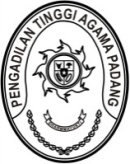 PENGADILAN TINGGI AGAMA PADANGKEPUTUSAN KETUA PENGADILAN TINGGI AGAMA PADANGNOMOR : W3-A/          /HM.00/8/2023TENTANGPENUNJUKAN HUMAS PENGADILANPADA PENGADILAN TINGGI AGAMA PADANGKETUA PENGADILAN TINGGI AGAMA PADANG,Menimbang	:	a.	bahwa dalam rangka menyampaikan keterangan secara resmi kepada publik atas nama suatu lembaga/organisasi atau perorangan lainnya perlu menunjuk Humas;		b.	bahwa ketentuan Pasal 1 angka 3 Peraturan Mahkamah Agung Nomor 
2 Tahun 2020, menyebutkan bahwa Ketua Pengadilan menunjuk Hakim sebagai Humas pengadilan untuk memberikan penjelasan tentang hal-hal yang berhubungan dengan pengadilan;		c.	bahwa berdasarkan pertimbangan tersebut diatas, perlu menunjuk Hakim sebagai Humas Pengadilan pada Pengadilan Tinggi Agama Padang dengan Keputusan Ketua Pengadilan Tinggi Agama Padang;Mengingat	:	1. 	Undang-undang Nomor 50 Tahun 2009 tentang Perubahan Kedua atas Undang- Undang Nomor 7 Tahun 1989 tentang Peradilan Agama;Peraturan Mahkamah Agung Nomor 2 Tahun 2020 tentang Perubahan Ketiga Atas Peraturan Mahkamah Agung Nomor 7 Tahun 2015 tentang Organisasi dan tata Kerja Kepaniteraan dan Kesekretariatan Peradilan;	Keputusan Ketua Mahkamah Agung Republik Indonesia Nomor 
2-144/KMA/SK/VIII/2022 tentang Standar Pelayanan Informasi Publik di Pengadilan;MEMUTUSKAN:Menetapkan	:	KEPUTUSAN KETUA PENGADILAN TINGGI AGAMA PADANG TENTANG PENUNJUKAN HUMAS PENGADILAN PADA PENGADILAN TINGGI AGAMA PADANG.KESATU	:	Menunjuk Sdr. Dr. Drs. H. Abdul Hadi, M.H.I., Hakim Utama pada Pengadilan Tinggi Agama Padang sebagai Humas Pengadilan pada Pengadilan Tinggi Agama Padang.KEDUA	:	Keputusan ini mulai berlaku pada tanggal ditetapkan dengan ketentuan jika terdapat kekeliruan akan diperbaiki sebagaimana mestinya.Ditetapkan di PadangPada tanggal       Agustus 2023KETUA PENGADILAN TINGGI AGAMA PADANG,Dr. Drs. H. PELMIZAR, M.H.I.NIP. 195611121981031009Tembusan:- Yml. Ketua Kamar Agama Mahkamah Agung RI;- Yth. Direktur Jenderal Badan Peradilan Agama Mahkamah Agung RI;- Yth. Ketua Pengadilan Agama se-Sumatera Barat.